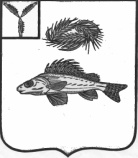 СОВЕТ
НОВОРЕПИНСКОГО МУНИЦИПАЛЬНОГО ОБРАЗОВАНИЯЕРШОВСКОГО МУНИЦИПАЛЬНОГО РАЙОНАСАРАТОВСКОЙ ОБЛАСТИРЕШЕНИЕот 06.12.2016 г.									№ 8- 29Об утверждении Положения «О порядке управления и распоряжения имуществом, находящимся в собственности Новорепинского муниципального образования»Руководствуясь Гражданским кодексом РФ, Федеральным законом от 6 октября 2003 года № 131-ФЗ «Об общих принципах организации местного самоуправления в РФ», Федеральным законом от 21.12.2001г. № 178-ФЗ «О приватизации государственного и муниципального имущества», Федеральным законом от 14.11.2002г. № 161-ФЗ «О государственных и муниципальных предприятиях», Федеральным законом от 12.01.1996г. № 7-ФЗ «О некоммерческих организациях», Уставом Новорепинского муниципального образования, Совет Новорепинского муниципального образования РЕШИЛ:1. Утвердить Положение «О порядке управления и распоряжения имуществом, находящимся в собственности Новорепинского муниципального образования» согласно приложению.2. Решение вступает в силу с момента принятия и подлежит обнародованию.Глава Новорепинскогомуниципального образования					В.В.СолопПриложение №1 к решению Совета Новорепинского муниципального образованияот 06.12.2016 г. № 8-29Положение«О порядке управления и распоряжения имуществом, находящимся в собственности Новорепинского муниципального образования»Раздел I. ОБЩИЕ ПОЛОЖЕНИЯСтатья 1. Предмет регулирования настоящего Положения 1. Настоящее Положение о порядке управления и распоряжения имуществом, находящимся в собственности Новорепинского муниципального образования (далее - Положение), устанавливает общий порядок и основные принципы управления и распоряжения муниципальной собственностью Новорепинского муниципального образования, определяет полномочия должностных лиц и органов местного самоуправления Новорепинского муниципального образования в данной сфере.2. Настоящее Положение не регулирует:- порядок управления и распоряжения средствами бюджета Новорепинского муниципального образования;- порядок предоставления объектов муниципального жилищного фонда по договорам найма жилых помещений и их приватизации гражданами, в соответствии с Законом РФ «О приватизации жилищного фонда в Российской Федерации».Порядок управления и распоряжения земельными участками регулируется настоящим Положением в части, не урегулированной муниципальными правовыми актами органов местного самоуправления Новорепинского муниципального образования в сфере земельных правоотношений.Статья 2. Имущество Новорепинского муниципального образования 1. Имуществом Новорепинского муниципального образования (далее – муниципальное имущество или имущество, находящееся в муниципальной собственности) признается имущество, принадлежащее на праве собственности Новорепинскому муниципальному образованию.2. В собственности Новорепинского муниципального образования может находиться имущество, соответствующее требованиям статьи 50 Федерального закона «Об общих принципах организации местного самоуправления в Российской Федерации».3. Финансовые средства бюджета Новорепинского муниципального образования, а также иное муниципальное имущество, не закрепленное за муниципальными унитарными предприятиями и учреждениями, образуют казну Новорепинского муниципального образования.Статья 3. Управление и распоряжение имуществом Новорепинского муниципального образования 1. Управление имуществом, находящимся в собственности Новорепинского муниципального образования - это осуществляемая на основе и во исполнение законодательства Российской Федерации и иных правовых актов исполнительная и распорядительная деятельность органов местного самоуправления Новорепинского муниципального образования в отношении муниципального имущества.Распоряжение имуществом, находящимся в собственности Новорепинского муниципального образования – это реализация органами местного самоуправления Новорепинского муниципального образования полномочий в определении судьбы муниципального имущества путем совершения действий в отношении объектов муниципальной собственности.2. Органы и должностные лица местного самоуправления, уполномоченные настоящим Положением и положениями о данных органах, от имени Новорепинского муниципального образования своими действиями приобретают и осуществляют имущественные, а также неимущественные права и обязанности, выступают в судебных и иных органах в соответствии с установленной компетенцией.Права и обязанности муниципальных унитарных предприятий и учреждений Новорепинского муниципального образования по владению, пользованию и распоряжению закрепленными за ними либо приобретенными ими объектами муниципальной собственности, а также права и обязанности иных юридических и физических лиц в отношении переданных им в установленном порядке объектов муниципальной собственности Новорепинского муниципального образования, определяются в соответствии с действующим законодательством и муниципальными правовыми актами. Статья 4. Реестр имущества Новорепинского муниципального образования 1. В целях создания единой информационной базы по объектам муниципальной собственности для учета муниципального имущества администрацией Новорепинского муниципального образования в лице соответствующего структурного подразделения (должностного лица) ведется Реестр муниципального имущества Новорепинского муниципального образования (далее – Реестр) в порядке, установленном уполномоченным Правительством Российской Федерации федеральным органом исполнительной власти.2. Объектами учета Реестра являются находящиеся в собственности Новорепинского муниципального образования недвижимое имущество, движимое имущество, акции доли (вклады) в уставном (складочном) капитале хозяйственного общества или товарищества либо иное не относящееся к недвижимости имущество, стоимость которого превышает 50 тысяч рублей, особо ценное движимое имущество, муниципальные унитарные предприятия, муниципальные учреждения, хозяйственные общества, товарищества, акции, доли (вклады) в уставном (складочном) капитале которых принадлежат Новорепинскому муниципальному образованию, иные юридические лица, учредителем (участником) которых является Новорепинское муниципальное образование.3. Формирование Реестра и финансирование мероприятий по его содержанию и функционированию осуществляется за счет средств бюджета Новорепинского муниципального образования.4. Ответственность за достоверность, полноту и своевременность внесения в Реестр сведений об объектах учета, за отказ в предоставлении информации, содержащейся в Реестре, по запросам (заявлениям) заинтересованных лиц несет уполномоченное должностное лицо, уполномоченное на ведение Реестра. Раздел II. ПОЛНОМОЧИЯ ОРГАНОВ МЕСТНОГО САМОУПРАВЛЕНИЯ НОВОРЕПИНСКОГО МУНИЦИПАЛЬНОГО ОБРАЗОВАНИЯ ПО УПРАВЛЕНИЮ МУНИЦИПАЛЬНОЙ СОБСТВЕННОСТЬЮСтатья 5. Полномочия Совета Новорепинского муниципального образования 1. Совет Новорепинского муниципального образования в соответствии с Уставом Новорепинского муниципального образования принимает муниципальные правовые акты, связанные с порядком владения, пользования и распоряжения имуществом, находящимся в собственности Новорепинского муниципального образования, а именно:1) определяет порядок управления и распоряжения имуществом, находящимся в собственности Новорепинского муниципального образования;2) утверждает прогнозный план (программу) приватизации муниципального имущества, рассматривает отчет о его исполнении;3) принимает решения об условиях приватизации муниципального имущества в соответствии с утвержденным прогнозным планом (программой) приватизации;4) определяет порядок передачи в аренду объектов муниципальной собственности;5) определяет порядок принятия решения о создании, реорганизации и ликвидации муниципальных предприятий;6) принимает решение о передаче в залог движимого муниципального имущества (за исключением закрепленного за муниципальными унитарными предприятиями и муниципальными учреждениями на праве хозяйственного ведения или оперативного управления);7) принимает решение о передаче движимого имущества, отнесенного к составу казны Новорепинского муниципального образования, на праве безвозмездного пользования, на праве аренды, а также на ином праве, предусматривающем переход прав владения и (или) пользования в отношении движимого муниципального имущества;8) принимает решение о залоге объектов движимого имущества, отнесенного к составу казны Новорепинского муниципального образования;9). принимает решения о залоговых сделках с объектами муниципальной собственности, закрепленными за муниципальными учреждениями и предприятиями Новорепинского муниципального образования;10) принимает иные правовые акты в сфере владения, пользования и распоряжения имуществом, находящимся в собственности Новорепинского муниципального образования, в соответствии с действующим законодательством, Уставом Новорепинского муниципального образования.2. Совет Новорепинского муниципального образования дает согласие администрации Новорепинского муниципального образования:1) на возмездное приобретение недвижимого имущества (за исключением случаев, когда на приобретение соответствующего имущества в бюджете Новорепинского муниципального образования предусмотрены целевые средства), а также безвозмездное приобретение недвижимого имущества в собственность Новорепинского муниципального образования за исключением случаев, установленных статьей 9 настоящего Положения;2) на возмездное (путем утверждения плана приватизации на соответствующий год) и безвозмездное отчуждение недвижимого муниципального имущества, а также иного имущества, определяемого в соответствии со статьей 10 настоящего Положения, в том числе приватизацию имущественных комплексов муниципальных унитарных предприятий, внесение недвижимого муниципального имущества в качестве вклада в уставные капиталы хозяйственных обществ, в случаях, установленных действующим законодательством;3) на согласование, в случае если это предусмотрено действующим законодательством, возмездного и безвозмездного отчуждения муниципальными учреждениями и предприятиями Новорепинского муниципального образования закрепленного за ними недвижимого муниципального имущества, а также иного имущества, определяемого в соответствии со статьей 10 настоящего Положения;4) на передачу недвижимого имущества, транспортных средств (независимо от стоимости) и иных объектов муниципальной собственности балансовой стоимостью свыше 200 тысяч рублей за одну единицу в залог, а также на согласование, в случае если это предусмотрено действующим законодательством, передачи в залог муниципальными учреждениями и предприятиями Новорепинского муниципального образования закрепленного за ними недвижимого муниципального имущества, транспортных средств (независимо от стоимости) и иных объектов балансовой стоимостью свыше 200 тысяч рублей за одну единицу;5) на передачу в безвозмездное пользование недвижимого муниципального имущества, транспортных средств (независимо от стоимости) и иных объектов балансовой стоимостью свыше 200 тысяч рублей за одну единицу, за исключением случаев, установленных статьей 13 настоящего Положения, а также на согласование, в случае если это предусмотрено действующим законодательством, передачи в безвозмездное пользование муниципальными учреждениями и предприятиями Новорепинского муниципального образования закрепленного за ними недвижимого имущества, транспортных средств (независимо от стоимости) и иных объектов балансовой стоимостью свыше 200 тысяч рублей за одну единицу;6) на передачу имущества в доверительное управление;7) на заключение концессионного соглашения в отношении имущества Новорепинского муниципального образования;8) на списание недвижимого муниципального имущества, а также на согласование, в случае если это предусмотрено действующим законодательством, списания муниципальными учреждениями и предприятиями Новорепинского муниципального образования закрепленного за ними недвижимого имущества;9) на распоряжение (на согласование распоряжения, в случае если это предусмотрено действующим законодательством) недвижимым имуществом Новорепинского муниципального образования иным способом, установленным действующим законодательством, если иное прямо не предусмотрено действующим законодательством или муниципальными нормативными правовыми актами представительного органа Новорепинского муниципального образования.3. Совет Новорепинского муниципального образования осуществляет также иные полномочия в сфере управления и распоряжения имуществом Новорепинского муниципального образования в соответствии с действующим законодательством, Уставом Новорепинского муниципального образования. Статья 6. Полномочия администрации Новорепинского муниципального образования 1. Администрация Новорепинского муниципального образования наделяется следующими полномочиями по управлению и распоряжению муниципальной собственностью Новорепинского муниципального образования:1) осуществляет в пределах своей компетенции права собственника имущества Новорепинского муниципального образования, владеет, пользуется, распоряжается имуществом, находящимся в муниципальной собственности Новорепинского муниципального образования, в порядке, определенном решениями Совета Новорепинского муниципального образования и иными муниципальными правовыми актами Новорепинского муниципального образования;2) создает, реорганизует и ликвидирует муниципальные предприятия Новорепинского муниципального образования в порядке, определяемом Советом Новорепинского муниципального образования, и муниципальные учреждения Новорепинского муниципального образования, в порядке, определяемом администрацией Новорепинского муниципального образования Новорепинского муниципального образования ;3) определяет порядок закрепления муниципального имущества на праве оперативного управления и хозяйственного ведения за муниципальными учреждениями и предприятиями Новорепинского муниципального образования;4) принимает решение о закреплении находящегося в муниципальной собственности имущества в хозяйственное ведение или оперативное управление муниципальных унитарных предприятий Новорепинского муниципального образования;5) принимает решение о закреплении находящегося в муниципальной собственности имущества в оперативное управление муниципальных учреждений Новорепинского муниципального образования, а также в установленном порядке принимает решение об изъятии излишнего, неиспользуемого или используемого не по назначению имущества, закрепленного в оперативном управлении указанных учреждений;6) выступает от имени Новорепинского муниципального образования учредителем (участником) хозяйственных обществ, создаваемых в процессе приватизации муниципальных предприятий, а также в соответствии с законодательством Российской Федерации учредителем создаваемых с участием Новорепинского муниципального образования иных юридических лиц;7) осуществляет безвозмездное и возмездное приобретение в собственность и отчуждение из собственности Новорепинского муниципального образования Новорепинского муниципального образования имущества в порядке, установленном представительным органом Новорепинского муниципального образования;8) определяет порядок списания муниципального имущества;9) утверждает административные регламенты предоставления муниципальных услуг в сфере управления и распоряжения муниципальным имуществом Новорепинского муниципального образования;2. Администрация Новорепинского муниципального образования осуществляет также иные полномочия в сфере управления и распоряжения муниципальной собственностью Новорепинского муниципального образования в соответствии с действующим законодательством, Уставом Новорепинского муниципального образования и иными муниципальными правовыми актами Новорепинского муниципального образования.Раздел III. СОВЕРШЕНИЕ СДЕЛОК С ОБЪЕКТАМИ МУНИЦИПАЛЬНОЙ СОБСТВЕННОСТИСтатья 7. Общие положения о сделках с объектами муниципальной собственности Новорепинского муниципального образования 1. Органы местного самоуправления Новорепинского муниципального образования вправе передавать объекты муниципальной собственности во временное владение и/или пользование физическим и юридическим лицам, органам федеральной власти Российской Федерации, органам государственной власти Саратовской области и органам местного самоуправления иных муниципальных образований, отчуждать, совершать иные сделки в соответствии с действующим законодательством.2. В отношении объектов муниципальной собственности могут совершаться любые сделки, не противоречащие гражданскому законодательству, законодательству Саратовской области и муниципальным правовым актам. Статья 8. Прием объектов в собственность Новорепинского муниципального образования 1. Прием объектов в собственность Новорепинского муниципального образования осуществляется администрацией Новорепинского муниципального образования.2. С целью безвозмездной передачи объектов в собственность Новорепинского муниципального образования собственник передаваемого имущества обращается к главе Новорепинского муниципального образования с предложением, оформленным в письменном виде, о принятии имущества в собственность Новорепинского муниципального образования, к которому прилагает копии правоустанавливающих документов на соответствующий объект, перечень которых определяется правовым актом администрации Новорепинского муниципального образования.3. Объекты недвижимого имущества принимаются администрацией Новорепинского муниципального образования в собственность Новорепинского муниципального образования при наличии согласия представительного органа Новорепинского муниципального образования, выраженного в форме решения.Не требуется согласие представительного органа Новорепинского муниципального образования на прием в собственность Новорепинского муниципального образования жилых помещений (за исключением многоквартирных домов), а также в случае принятия в муниципальную собственность недвижимого имущества по решению суда.4. Решение о приеме в собственность Новорепинского муниципального образования движимого имущества принимается администрацией Новорепинского муниципального образования самостоятельно без согласования с представительным органом Новорепинского муниципального образования. Статья 9. Безвозмездная передача муниципального имущества в собственность иных лиц 	1. Безвозмездная передача муниципального имущества в собственность иных лиц может осуществляться при:- отчуждении муниципального имущества в федеральную собственность, собственность Саратовской области или собственность иных муниципальных образований;- передаче муниципального имущества в собственность религиозным организациям культовых зданий, строений и иного имущества религиозного назначения;- в иных случаях, установленных законодательством Российской Федерации, законодательством Саратовской области, муниципальными нормативными правовыми актами Новорепинского муниципального образования.2. Объекты недвижимого имущества, транспортные средства (независимо от стоимости) и иные объекты муниципальной собственности балансовой стоимостью свыше 200 тысяч рублей за одну единицу, являющиеся собственностью Новорепинского муниципального образования, передаются безвозмездно в собственность иных лиц администрацией Новорепинского муниципального образования с согласия представительного органа Новорепинского муниципального образования.Не требуется согласия представительного органа Новорепинского муниципального образования в случае передачи администрацией Новорепинского муниципального образования транспортных средств (независимо от стоимости) и иных объектов муниципальной собственности балансовой стоимостью свыше 200 тысяч рублей за одну единицу, отнесенных к составу казны Новорепинского муниципального образования, в государственную собственность Российской Федерации, Саратовской области, в собственность муниципальных образований, входящих в состав Балаковского муниципального образования, а также в случае приватизации гражданами муниципальных жилых помещений в соответствии с Законом Российской Федерации «О приватизации жилищного фонда в Российской Федерации».Статья 10. Общие положения об аренде объектов муниципальной собственности 1. Порядок предоставления в аренду имущества Новорепинского муниципального образования определяется представительным органом Новорепинского муниципального образования в соответствии с действующим законодательством. 2. Заключение договоров аренды объектов муниципальной собственности Новорепинского муниципального образования осуществляется только по результатам проведения конкурса или аукциона на право заключения таких договоров за исключением случаев, предусмотренных действующим законодательством.3. Порядок передачи в аренду земельных участков регулируется федеральным законодательством, законами Саратовской области и муниципальными правовыми актами Новорепинского муниципального образования.4. Особенности сдачи в аренду отдельных категорий муниципального имущества определяется действующим законодательством. Статья 11. Залоговые сделки с объектами муниципальной собственности 1. Залоговые сделки с недвижимым имуществом, транспортными средствами (независимо от стоимости) и иными объектами муниципальной собственности балансовой стоимостью свыше 200 тысяч рублей за одну единицу, отнесенными к составу казны Новорепинского муниципального образования, заключаются в качестве залогодателя администрацией Новорепинского муниципального образования при наличии согласия Совета Новорепинского муниципального образования, выраженного в форме решения.Статья 12. Передача муниципального имущества в безвозмездное пользование (ссуда) 1. Имущество Новорепинского муниципального образования может быть передано в безвозмездное пользование только по результатам проведения конкурса или аукциона на право заключения таких договоров, за исключением случаев, установленных действующим законодательством.2. Передача в безвозмездное пользование объектов недвижимости, транспортных средств (независимо от стоимости) и иных объектов муниципальной собственности балансовой стоимостью свыше 200 тысяч рублей за одну единицу, отнесенных к составу казны Новорепинского муниципального образования, осуществляется администрацией Новорепинского муниципального образования при наличии согласия Совета Новорепинского муниципального образования, выраженного в форме решения, за исключением передачи указанного имущества в безвозмездное пользование органам местного самоуправления и муниципальным учреждениям Новорепинского муниципального образования, а также предоставления нежилых помещений депутатам представительного органа Новорепинского муниципального образования для организации общественной приемной депутата на период осуществления им депутатских полномочий без права сдачи в аренду.3. Передача в безвозмездное пользование объектов движимого имущества, отнесенного к составу казны Новорепинского муниципального образования, осуществляется администрацией Новорепинского муниципального образования самостоятельно с согласия представительного органа Новорепинского муниципального образования.4. Передача в безвозмездное пользование муниципального имущества, закрепленного за муниципальными учреждениями и предприятиями Новорепинского муниципального образования, осуществляется самими учреждениями и предприятиями с согласия Совета Новорепинского муниципального образования, в случае если это предусмотрено действующим законодательством.Статья 13. Передача объектов муниципальной собственности в доверительное управление 1. Объекты муниципальной собственности, в том числе пакеты акций (доли, паи), иное имущество, не переданное в хозяйственное ведение или оперативное управление, могут быть переданы в доверительное управление другим лицам (доверительным управляющим) только по результатам проведения аукционов или конкурсов на право заключения таких договоров, за исключением случаев, предусмотренных действующим законодательством.2. Решения о передаче объектов муниципальной собственности в доверительное управление принимается администрацией Новорепинского муниципального образования при наличии согласия представительного органа Новорепинского муниципального образования, выраженного в форме решения.Статья 14. Концессионное соглашение 1. В отношении муниципального имущества (недвижимого имущества или недвижимого имущества и движимого имущества, технологически связанного между собой и предназначенного для осуществления деятельности, предусмотренной концессионным соглашением) администрацией Новорепинского муниципального образования может быть заключено концессионное соглашение.2. Отношения, возникающие в связи с подготовкой, заключением, исполнением и прекращением концессионных соглашений, гарантии прав и законных интересов сторон концессионного соглашения, а также иные вопросы, связанные с концессионными соглашениями, регулируются законодательством Российской Федерации о концессионных соглашениях.3. Заключение концессионного соглашения в отношении муниципального имущества осуществляется администрацией Новорепинского муниципального образования при наличии согласия представительного органа Новорепинского муниципального образования.Статья 15. Перепрофилирование муниципального имущества 1. В случаях возникновения у Новорепинского муниципального образования права собственности на имущество, не соответствующее требованиям статьи 50 Федерального закона «Об общих принципах организации местного самоуправления в Российской Федерации», указанное имущество подлежит перепрофилированию (изменению целевого назначения имущества) либо отчуждению.Порядок и сроки отчуждения такого имущества определяются в соответствии с федеральным законодательством.2. Перепрофилирование имущества, находящегося в муниципальной собственности, осуществляется администрацией Новорепинского муниципального образования на основании решения представительного органа Новорепинского муниципального образования. Статья 16. Приватизация муниципального имущества 1. Под приватизацией муниципального имущества Новорепинского муниципального образования понимается возмездное отчуждение находящегося в муниципальной собственности имущества (объектов приватизации) в собственность физических и юридических лиц.Функции продавца муниципального имущества, отнесенного к составу казны Новорепинского муниципального образования, выполняет администрация Новорепинского муниципального образования либо по ее решению иное юридическое лицо.Приватизация муниципального имущества, закрепленного за муниципальными учреждениями и предприятиями Новорепинского муниципального образования, осуществляется самими учреждениями и предприятиями с согласия собственника имущества Новорепинского муниципального образования, в случае если это предусмотрено действующим законодательством. Функции продавца муниципального имущества в указанном случае осуществляет соответствующее учреждение или предприятие Новорепинского муниципального образования.2. Приватизация муниципального имущества Новорепинского муниципального образования осуществляется в соответствии с законодательством Российской Федерации о приватизации, прогнозным планом (программой) и условиями приватизации, утвержденными решением Совета Новорепинского муниципального образования.Раздел IV. МУНИЦИПАЛЬНЫЕ ПРЕДПРИЯТИЯ И УЧРЕЖДЕНИЯСтатья 17. Основные положения о муниципальных унитарных предприятиях Новорепинского муниципального образования 1. Порядок принятия решений о создании, реорганизации и ликвидации муниципальных унитарных предприятий Новорепинского муниципального образования (далее – предприятие) определяется Советом Новорепинского муниципального образования.2. Решение о создании (реорганизации, ликвидации) муниципального предприятия оформляется постановлением администрации Новорепинского муниципального образования при наличии согласия представительного органа Новорепинского муниципального образования.3. Права собственника имущества муниципального предприятия от имени Новорепинского муниципального образования осуществляет администрация Новорепинского муниципального образования в порядке, предусмотренном действующим законодательством, настоящим Положением и иными муниципальными правовыми актами органов местного самоуправления Новорепинского муниципального образования.4. Предприятие не вправе отчуждать принадлежащее ему недвижимое имущество, сдавать его в аренду, отдавать в залог, вносить в качестве вклада в уставный (складочный) капитал хозяйственного общества или товарищества или иным способом распоряжаться таким имуществом без согласия собственника имущества, если иное не предусмотрено действующим законодательством.Муниципальное предприятие не вправе без согласия собственника совершать сделки, связанные с предоставлением займов, поручительств, получением банковских гарантий, с иными обременениями, уступкой требований, переводом долга, а также заключать договоры простого товарищества.Лицо, осуществляющее полномочия собственника имущества Новорепинского муниципального образования, дает согласие муниципальным предприятиям на совершение сделок, перечисленных в абзаце первом и втором настоящей части, в порядке и в форме, определяемым администрацией Новорепинского муниципального образования с соблюдением требований, установленных настоящим Положением.5. Муниципальные унитарные предприятия Новорепинского муниципального образования ежегодно перечисляют в бюджет Новорепинского муниципального образования часть прибыли, остающейся в их распоряжении после уплаты налогов и иных обязательных платежей, в порядке, в размерах и в сроки, которые устанавливаются решением представительного органа Новорепинского муниципального образования.Муниципальное унитарное предприятие по окончании отчетного периода представляет в администрацию Новорепинского муниципального образования бухгалтерскую отчетность и иные документы, перечень которых определяется правовым актом администрации Новорепинского муниципального образования.6. Списание имущества предприятия, относящегося к основным средствам предприятия (в том числе объектов недвижимости, транспортных средств и техники), производится в порядке, определяемом администрацией Новорепинского муниципального образования с учетом норм настоящего Положения.7. Порядок найма и освобождения руководителя предприятия и заключения с ним трудового договора определяется действующим трудовым законодательством Российской Федерации.Руководитель предприятия назначается на должность и освобождается от должности распоряжением администрации Новорепинского муниципального образования.Трудовые договоры с руководителями предприятий заключает, изменяет и расторгает в установленном порядке администрация Новорепинского муниципального образования.Руководитель предприятия не вправе быть учредителем (участником) юридического лица, занимать должности и заниматься другой оплачиваемой деятельностью в государственных органах, органах местного самоуправления, коммерческих и некоммерческих организациях, кроме преподавательской, научной и иной творческой деятельности, заниматься предпринимательской деятельностью, быть единоличным исполнительным органом или членом коллегиального исполнительного органа коммерческой организации, за исключением случаев, если участие в органах коммерческой организации входит в должностные обязанности данного руководителя, а также принимать участие в забастовках.Руководитель предприятия отчитывается о деятельности предприятия в порядке и в сроки, которые определяются собственником имущества унитарного предприятия.Руководитель предприятия подлежит аттестации в порядке, установленном собственником имущества унитарного предприятия.Руководитель предприятия несет в установленном законом порядке ответственность за убытки, причиненные предприятию его виновными действиями (бездействием), в том числе в случае утраты имущества предприятия. Статья 18. Основные положения о муниципальных учреждениях 1. Муниципальными учреждениями Новорепинского муниципального образования признаются учреждения, созданные Новорепинского муниципального образования. Определение порядка принятия решений о создании, реорганизации и ликвидации муниципальных учреждений устанавливается администрацией Новорепинского муниципального образования.Учредителем учреждений Новорепинского муниципального образования выступает администрация Новорепинского муниципального образования. 2. Имущество учреждения является муниципальной собственностью.Закрепление имущества за учреждением осуществляется на основании постановления администрации Новорепинского муниципального образования о закреплении муниципального имущества на праве оперативного управления.Полномочия собственника в отношении имущества учреждения осуществляет администрация Новорепинского муниципального образования в порядке, предусмотренном настоящим Положением, муниципальными правовыми актами органов местного самоуправления Новорепинского муниципального образования.3. Учреждение, за которым муниципальное имущество закреплено на праве оперативного управления, владеет, пользуется этим имуществом в пределах, установленных законом, в соответствии с целями своей деятельности, назначением этого имущества и, если иное не установлено законом, распоряжается этим имуществом с согласия лица, осуществляющего полномочия собственника имущества Новорепинского муниципального образования, порядок и форма такого согласования определяется правовым актом администрации Новорепинского муниципального образования с соблюдением требований, установленных настоящим Положением.4. Администрация Новорепинского муниципального образования (вправе изъять у муниципального учреждения Новорепинского муниципального образования излишнее, неиспользуемое или используемое не по назначению имущество, закрепленное за учреждением либо приобретенное учреждением за счет средств, выделенных ему собственником на приобретение этого имущества, и распорядиться им в пределах своей компетенции в рамках действующего законодательства Российской Федерации.Порядок изъятия у муниципальных учреждений Новорепинского муниципального образования излишнего, неиспользуемого или используемого не по назначению муниципального имущества устанавливается правовым актом администрации Новорепинского муниципального образования.5. Списание имущества учреждения, относящегося к основным средствам учреждения, производится в порядке, определяемом администрацией Новорепинского муниципального образования с учетом норм настоящего Положения.6. Порядок найма и освобождения руководителя учреждения и заключения с ним трудового договора определяется действующим трудовым законодательством Российской Федерации.Руководитель учреждения назначается на должность и освобождается от должности распоряжением администрации Новорепинского муниципального образования.Трудовые договоры с руководителями учреждений заключает, изменяет и расторгает в установленном порядке администрация Новорепинского муниципального образования.V. КОНТРОЛЬ ЗА СОСТОЯНИЕМ И ИСПОЛЬЗОВАНИЕМ МУНИЦИПАЛЬНОГО ИМУЩЕСТВА, КОНТРОЛЬ ЗА ВЕДЕНИЕМ РЕЕСТРА МУНИЦИПАЛЬНОГО ИМУЩЕСТВА НОВОРЕПИНСКОГО МУНИЦИПАЛЬНОГО ОБРАЗОВАНИЯ Статья 19. Контроль за состоянием и использованием муниципального имущества1. В целях осуществления контроля за состоянием муниципального имущества Новорепинского муниципального образования, контроля за использованием его в соответствии с условиями договора (при его наличии) или назначением, а также в целях контроля за внесением сведений в Реестр муниципального имущества Новорепинского муниципального образования о приобретенном (отчужденном) муниципальными организациями имуществе и обеспечения достоверности сведений, включенных (включаемых, исключаемых) в Реестр, администрации Новорепинского муниципального образования назначает и проводит ежегодные документальные и фактические проверки (ревизии, инвентаризации) в порядке, установленном законодательством Российской Федерации, правовыми актами органов местного самоуправления Новорепинского муниципального образования и соответствующим договором об использовании объекта учета.Статья 20. Контроль за имуществом муниципальных учреждений и предприятий Новорепинского муниципального образования1. При возникновении, изменении или прекращении у муниципальных учреждений и предприятий Новорепинского муниципального образования права на объекты учета (изменения сведений об объектах учета) Реестра имущества Новорепинского муниципального образования, руководитель организации обязан в порядке и сроки, установленные уполномоченным Правительством Российской Федерации федеральным органом исполнительной власти, представить в уполномоченный орган соответствующие сведения.При проведении муниципальными предприятиями и учреждениями Новорепинского муниципального образования инвентаризации (проверки на наличие имущества, состоящего на балансе предприятия или учреждения) руководитель организации направляет в администрацию Новорепинского муниципального образования уведомление о дате начала и сроках ее проведения. Уведомление направляется не позднее чем за 20 календарных дней до начала проведения инвентаризации.Отчет о результатах инвентаризации на бумажном и электронном носителях направляется в уполномоченный орган в течение трех рабочих дней после ее завершения.Несоблюдение указанных требований настоящей части является основанием для привлечения уполномоченных должностных лиц к дисциплинарной ответственности.2. Муниципальные организации Новорепинского муниципального образования не позднее 1 марта текущего года обязаны направлять в администрацию Новорепинского муниципального образования отчет (на бумажном и электронном носителях), подписанный руководителем и бухгалтером организации, о произошедших за истекший отчетный календарный год по состоянию на 1 января текущего года движениях основных средств (недвижимого имущества, транспортных средств и иного движимого имущества, балансовой стоимостью свыше 50000 руб., а для учреждений также особо ценного имущества), находящихся на балансе муниципальной организации. Несоблюдение требований абзаца первого настоящей части является основанием для привлечения руководителя и бухгалтера соответствующей муниципальной организации к дисциплинарной ответственности.